Муниципальное казенное дошкольное образовательное учреждение«Центр развития ребенка – детский сад «Колокольчик» п. Витим»муниципального образования «Ленский район» Республики Саха (Якутия)Согласовано Родительским комитетомГруппы «Цветик-Семицветик»(Протокол №1 от 20.10.2022г)Положение о поощрении детей старшей группы общеобразовательной направленности «Цветик – Семицветик»на 2022 – 2023 уч. год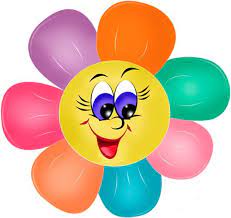 Составили настоящее Положение воспитатели:Дербенёва М.Г.Семионова М.С.п. Витим2022гОбщие положенияНастоящее Положение вводится в целях достижения лучших результатов знаний на групповых, дополнительных занятиях. Для проявления творческо-художественной активности и участия в конкурсах. Улучшения дисциплины в МКДОУ ЦРР - детском саду «Колокольчик», п. Витим.Положение определяет порядок применения мер поощрения, предусмотренных действующими воспитателями группы. Меры поощрения применяются воспитателями группы и настоящим Положением.За лучшие результаты на групповых и дополнительных занятиях; За творческо-художественную активность на групповых, музыкальных занятиях и участиях в конкурсах; За дисциплину. Критерии оценивания                    -        За познавательную активность                    -        За дисциплину                    -        За творческо-художественную активность-     За активность на занятиях дополнительного образованияЗа правильные ответы на групповых и дополнительных занятиях, за дисциплинированность. Активную работу по разучиванию песен и стихотворений к утренникам в детском саду. Старательность и правильность выполнения художественных заданий. За участие в различных конкурсах (групповых, районных, республиканских, всероссийских, международных). Подведение итогов и награждения    Дети в течении 2х недель стараются заработать как можно больше разных звёзд. В конце 2й недели подводятся итоги, подсчитываются набранные звёзды и распределяются места между детьми. Занимают 1, 2 и 3е места. В качестве награждения, дети получают утешительные призы от воспитателей и родителей.  Обязательно фиксируется награждение фотоотчётом.     Данная работа проводится в течении учебного года и каждые 2 недели подводят итоги.